О признании утратившими силу Постановления администрации Мариинско-Посадского района Чувашской Республики В соответствии с Федеральным законом от 26 июля 2019 г. № 199-ФЗ «О внесении изменений в Бюджетный кодекс Российской Федерации в части совершенствования государственного (муниципального) финансового контроля, внутреннего финансового контроля и внутреннего финансового аудита» администрация Мариинско-Посадского района Чувашской Республики п о с т а н о в л я е т:признать утратившими силу с 01.01.2020 постановления администрации Мариинско-Посадского района Чувашской Республики:от 31.03.2014 № 201/1 «Об утверждении административного регламента исполнения финансовым отделом Администрации Мариинско-Посадского района Чувашской Республики муниципальной функции по осуществлению полномочий по внутреннему муниципальному финансовому контролю»;от 31.12.2015 № 800 «О внесении изменений в постановление администрации Мариинско-Посадского района Чувашской Республики от 31.03.2014 №201/1 «Об утверждении административного регламента исполнения финансовым отделом Администрации Мариинско-Посадского района Чувашской Республики муниципальной функции по осуществлению полномочий по внутреннему муниципальному финансовому контролю»»;от 08.06.2016 №327 «О внесении изменений в постановление администрации Мариинско-Посадского района Чувашской Республики от 31.03.2014 №201/1 «Об утверждении административного регламента исполнения финансовым отделом Администрации Мариинско-Посадского района Чувашской Республики муниципальной функции по осуществлению полномочий по внутреннему муниципальному финансовому контролю»»;от 09.08.2018 №550 «О внесении изменений в постановление администрации Мариинско-Посадского района Чувашской Республики от 31.03.2014 №201/1 «Об утверждении административного регламента исполнения финансовым отделом Администрации Мариинско-Посадского района Чувашской Республики муниципальной функции по осуществлению полномочий по внутреннему муниципальному финансовому контролю»»;от 04.03.2019 № 137 «О внесении изменений в постановление администрации Мариинско-Посадского района Чувашской Республики от 31.03.2014 №201/1 «Об утверждении административного регламента исполнения финансовым отделом Администрации Мариинско-Посадского района Чувашской Республики муниципальной функции по осуществлению полномочий по внутреннему муниципальному финансовому контролю»».Глава администрацииМариинско-Посадского района						А.А. МясниковЧёваш РеспубликинС.нт.рвёрри район.н администраций.     Й Ы Ш Ё Н УС.нт.рвёрри хули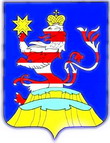 Чувашская  РеспубликаАдминистрацияМариинско-Посадского районаП О С Т А Н О В Л Е Н И Е19.02.2020 № 105г. Мариинский  Посад